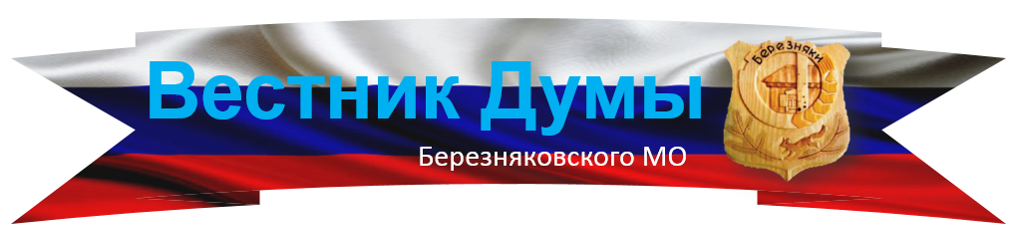 БЕРЕЗНЯКОВСКОГО СЕЛЬСКОГО ПОСЕЛЕНИЯ№ 1 (151) от 31.08.2020 г.29.08.2020г. № 130РОССИЙСКАЯ ФЕДЕРАЦИЯИРКУТСКАЯ ОБЛАСТЬБЕРЕЗНЯКОВСКОЕ СЕЛЬСКОЕ ПОСЕЛЕНИЕДУМА БЕРЕЗНЯКОВСКОГО СЕЛЬСКОГО ПОСЕЛЕНИЯРЕШЕНИЕ«ОБ УТВЕРЖДЕНИИ ПОЛОЖЕНИЯ ОБ ОРГАНИЗАЦИИИ ПРОВЕДЕНИИ ОБЩЕСТВЕННЫХ ОБСУЖДЕНИЙ ИЛИПУБЛИЧНЫХ СЛУШАНИЙ ПО ВОПРОСАМ ГРАДОСТРОИТЕЛЬНОЙ ДЕЯТЕЛЬНОСТИ НА ТЕРРИТОРИИ БЕРЕЗНЯКОВСКОГОМУНИЦИПАЛЬНОГО ОБРАЗОВАНИЯ»В соответствии с Градостроительным кодексом Российской Федерации, Федеральным законом от 06.10.2003 N 131-ФЗ "Об общих принципах организации местного самоуправления в Российской Федерации", Федеральным законом от 21.07.2014 N 212-ФЗ "Об основах общественного контроля в Российской Федерации", руководствуясь Уставом Березняковского муниципального образования, Дума Березняковского сельского поселенияРЕШИЛА:Утвердить Положение об организации и проведении общественных обсуждений или публичных слушаний по вопросам градостроительной деятельности на территории муниципального образования Березняковского муниципальный район согласно приложению.Настоящее решение подлежит опубликованию в средствах массовой информации «Вестник» Березняковского сельского поселения, и размещению на официальном сайте Березняковского сельского полселения www.a-bsp.ruНастоящее решение вступает в силу со дня его официального опубликования.Контроль за исполнением данного решения оставляю за собой.Председатель ДумыБерезняковского сельского поселения                                     А.П. Ефимова                Приложение к решению
Думы Березняковского сельского поселения
от 28.08.2019г. № __130__ПОЛОЖЕНИЕ
ОБ ОРГАНИЗАЦИИ И ПРОВЕДЕНИИ ОБЩЕСТВЕННЫХ ОБСУЖДЕНИЙ ИЛИ ПУБЛИЧНЫХ СЛУШАНИЙ ПО ВОПРОСАМ ГРАДОСТРОИТЕЛЬНОЙ ДЕЯТЕЛЬНОСТИ НА ТЕРРИТОРИИ БЕРЕЗНЯКОВСКОГО МУНИЦИПАЛЬНОГО ОБРАЗОВАНИЯГЛАВА 1. ОБЩИЕ ПОЛОЖЕНИЯ1.1. Настоящее Положение разработано в соответствии с Градостроительным кодексом Российской Федерации, Федеральным законом от 06.10.2003 N 131-ФЗ "Об общих принципах организации местного самоуправления в Российской Федерации", Федеральным законом от 21.07.2014 N 212-ФЗ "Об основах общественного контроля в Российской Федерации".1.2. Настоящее Положение определяет порядок организации и проведения общественных обсуждений или публичных слушаний по вопросам градостроительной деятельности на территории Березняковского муниципального образования. 1.3. Общественные обсуждения или публичные слушания по вопросам градостроительной деятельности проводятся с целью соблюдения прав человека на благоприятные условия жизнедеятельности, прав и законных интересов правообладателей земельных участков и объектов капитального строительства.1.4. Под общественными осуждениями или публичными слушаниями по вопросам градостроительной деятельности в настоящем Положении понимается способ участия жителей Березняковского муниципального образования в осуществлении градостроительной деятельности на территории Березняковского муниципального образования и выявления мнения иных заинтересованных лиц, права и интересы которых могут затрагиваться при осуществлении градостроительной деятельности на территории Березняковского муниципального образования, по существу выносимых на общественные обсуждения или публичные слушания вопросов градостроительной деятельности (далее - вопросы).1.5. Участниками общественных обсуждений или публичных слушаний являются граждане, постоянно проживающие на территории, в отношении которой подготовлены проекты документов, указанных в п. 1.7 настоящего Положения, правообладатели находящихся в границах этой территории земельных участков и (или) расположенных на них объектов капитального строительства, а также правообладатели помещений, являющихся частью указанных объектов капитального строительства.1.6. Результаты общественных обсуждений и (или) публичных слушаний учитываются при принятии градостроительных решений, указанных в п. 1.7 настоящего Положения.1.7. Обязательному рассмотрению на общественных обсуждениях или публичных слушаниях подлежат:1) проект генерального плана поселения, проект о внесении изменений в генеральный план поселения;2) проект правил землепользования и застройки поселения, проекты о внесении изменений в правила землепользования и застройки поселения;3) проекты планировки территорий и (или) проекты межевания территорий;4) вопросы предоставления разрешения на условно разрешенный вид использования земельных участков или объектов капитального строительства;5) вопросы предоставления разрешения на отклонение от предельных параметров разрешенного строительства, реконструкции объектов капитального строительства;1.8 Перечень общественных обсуждений и (или) публичных слушаний размещается на официальном сайте Администрации в сети Интернет.ГЛАВА 2. ПОРЯДОК ОРГАНИЗАЦИИ И ПРОВЕДЕНИЯ ОБЩЕСТВЕННЫХ ОБСУЖДЕНИЙ ИЛИ ПУБЛИЧНЫХ СЛУШАНИЙ2.1. Общественные обсуждения или публичные слушания проводятся в связи с подготовкой проектов документов, указанных в пп.1, пп.2, пп.3 п. 1.7 настоящего Положения, а также в связи с обращениями заинтересованных лиц в целях решения вопросов, указанных в пп. 4, пп.5 п.1.7 настоящего Положения.2.2. Общественные обсуждения или публичные слушания назначаются Главой муниципального образования.2.3. Глава муниципального образования принимает решение о назначении общественных обсуждений или публичных слушаний в срок, установленный настоящим Положением для соответствующего проекта или вопроса градостроительной деятельности.2.5. Процедура проведения общественных обсуждений состоит из следующих этапов:1) оповещение о начале общественных обсуждений;2) размещение проекта, подлежащего рассмотрению на общественных обсуждениях, и информационных материалов к нему на официальном сайте Администрации Березняковского сельского поселения (далее ─ официальный сайт) и открытие экспозиции или экспозиций такого проекта;3) проведение экспозиции или экспозиций проекта, подлежащего рассмотрению на общественных обсуждениях;4) подготовка и оформление протокола общественных обсуждений;5) подготовка и опубликование заключения о результатах общественных обсуждений.2.6. Процедура проведения публичных слушаний состоит из следующих этапов:1) оповещение о начале публичных слушаний;2) размещение проекта, подлежащего рассмотрению на публичных слушаниях, и информационных материалов к нему на официальном сайте и открытие экспозиции или экспозиций такого проекта;3) проведение экспозиции или экспозиций проекта, подлежащего рассмотрению на публичных слушаниях;4) проведение собрания или собраний участников публичных слушаний;5) подготовка и оформление протокола публичных слушаний;6) подготовка и опубликование заключения о результатах публичных слушаний.2.7. После принятия решения Главой муниципального образования о назначении общественных обсуждений или публичных слушаний, оповещение о начале общественных обсуждений или публичных слушаний подлежит опубликованию в официальном печатном средстве массовой информации и размещению на официальном сайте администрации Березняковского сельского поселения в сети Интернет. С момента опубликования оповещения участники общественных обсуждений или публичных слушаний считаются оповещенными. Заинтересованные лица могут быть дополнительно извещены телефонограммой, письмом.2.8. Оповещение о начале общественных обсуждений или публичных слушаний подлежит опубликованию с момента принятия решения о назначении общественных обсуждений или публичных слушаний в следующие сроки:1) не менее чем за 3 дня, но не более чем за 7 дней на официальном интернет-сайте администрации Березняковского сельского поселения.2) не менее чем за 3 дня, но не более чем за 7 дней в официальных печатных средствах массовой информации в порядке, установленном для официального опубликования муниципальных правовых актов администрации Березняковского сельского поселения.2.9. Распространяется на информационных стендах, оборудованных около здания Администрации Березняковского сельского поселения, в местах массового скопления граждан и в иных местах, расположенных на территории, в отношении которой подготовлены соответствующие проекты, и (или) в границах территориальных зон и (или) земельных участков, указанных в части 3 настоящей статьи (далее - территория, в пределах которой проводятся общественные обсуждения или публичные слушания), иными способами, обеспечивающими доступ участников общественных обсуждений и (или) публичных слушаний к указанной информации.2.10. Оповещение о начале общественных обсуждений или публичных слушаний должно содержать:1) информацию о проекте, подлежащем рассмотрению на общественных обсуждениях или публичных слушаниях, и перечень информационных материалов к такому проекту;2) информацию о порядке и сроках проведения общественных обсуждений или публичных слушаний по проекту, подлежащему рассмотрению на общественных обсуждениях или публичных слушаниях;3) информацию о месте, дате открытия экспозиции или экспозиций проекта, подлежащего рассмотрению на общественных обсуждениях или публичных слушаниях, о сроках проведения экспозиции или экспозиций такого проекта, о днях и часах, в которые возможно посещение указанных экспозиции или экспозиций;4) информацию о порядке, сроке и форме внесения участниками общественных обсуждений или публичных слушаний предложений и замечаний, касающихся проекта, подлежащего рассмотрению на общественных обсуждениях или публичных слушаниях.2.11. оповещение о начале общественных обсуждений или публичных слушаниях также должно содержать информацию об официальном сайте, на котором будут размещены проект, подлежащий рассмотрению на общественных обсуждениях, и информационные материалы к нему, или информационных системах, в которых будут размещены такой проект и информационные материалы к нему, с использованием которых будут проводиться общественные обсуждения. Оповещение о начале публичных слушаний также должно содержать информацию об официальном сайте, на котором будут размещены проект, подлежащий рассмотрению на публичных слушаниях, и информационные материалы к нему, информацию о дате, времени и месте проведения собрания или собраний участников публичных слушаний.2.12. В сообщении, направляемом правообладателям земельных участков, объектов капитального строительства, указанном в п. 2.7 настоящего Положения указываются: 1) наименование проекта (вопроса), по которому проводятся общественный обсуждения или публичные слушания;2) сведения о сроке проведения общественных обсуждений или публичных слушаний, в том числе: дате, времени и месте проведения открытого обсуждения проектов (вопросов), рассматриваемых на публичных слушаниях;3) порядок и срок приема предложений и замечаний по проекту (вопросу), рассматриваемому на общественных обсуждениях или публичных слушаниях.ГЛАВА 3. ОРГАН, УПОЛНОМОЧЕННЫЙ НА ОРГАНИЗАЦИЮ И ПРОВЕДЕНИЕ ОБЩЕСТВЕННЫХ ОБСУЖДЕНИЙ И (ИЛИ) ПУБЛИЧНЫХ СЛУШАНИЙ3.1. Органом, уполномоченным на организацию и проведение общественных обсуждений или публичных слушаний по проектам и вопросам, указанным в пп.1, пп.3 п. 1.7 настоящего Положения, является Администрация Березняковского сельского поселения в пределах полномочий (далее - Администрация, уполномоченный орган).Ответственным за организацию и проведение общественных обсуждений или публичных слушаний по проектам и вопросам, указанным в пп.1, пп.3 п. 1.7 настоящего Положения, является глава Березняковского сельского поселения.3.2. Органом, уполномоченным на проведение общественных обсуждений или публичных слушаний по проектам и вопросам, указанным в пп.2, пп.4, пп.5 п. 1.7 настоящего Положения, является комиссия по обеспечению разработки, согласования, обсуждения и внесения изменений в Правила землепользования и застройки Березняковского сельского поселения (далее - комиссия, уполномоченный орган), состав и порядок деятельности комиссии утверждается главой муниципального образования.Требования к составу и порядку деятельности комиссии устанавливаются в соответствии с законодательством Российской Федерации, Иркутской области, нормативными правовыми актами администрации Березняковского сельского поселения.ГЛАВА 4. РАСХОДЫ НА ОРГАНИЗАЦИЮ И ПРОВЕДЕНИЕ ОБЩЕСТВЕННЫХ ОБСУЖДЕНИЙ И (ИЛИ) ПУБЛИЧНЫХ СЛУШАНИЙ4.1. Организация и проведение общественных обсуждений или публичных слушаний осуществляется:1) за счёт средств Администрации Березняковского сельского поселения в случае проведения общественных обсуждений или публичных слушаний по вопросам, указанным в пп.1, пп.2, п.п.3 п. 1.7 настоящего Положения в пределах предоставленных полномочий;2) за счет средств заинтересованных лиц по вопросам, указанным в пп.1, пп.4, п.п.5 п. 1.7 настоящего Положения.ГЛАВА 5. ОРГАНИЗАЦИЯ ОБЩЕСТВЕННЫХ ОБСУЖДЕНИЙ ИЛИ ПУБЛИЧНЫХ СЛУШАНИЙ5.1. При организации общественных обсуждений или публичных слушаний Администрация/комиссия:1) определяет председателя и секретаря общественных обсуждений или публичных слушаний;2) составляет план работы по подготовке и проведению общественных обсуждений или публичных слушаний;3) принимает заявления от участников общественных обсуждений или публичных слушаний;4) определяет перечень представителей администрации Березняковского сельского поселения, разработчиков градостроительной документации, экспертов и иных лиц, приглашаемых для выступлений перед участниками публичных слушаний (далее - докладчики);5) устанавливает время, порядок и последовательность выступлений на открытом заседании публичных слушаниях.ГЛАВА 6. СРОК ПРОВЕДЕНИЯ ОБЩЕСТВЕННЫХ ОБСУЖДЕНИЙ ИЛИ ПУБЛИЧНЫХ СЛУШАНИЙСрок проведения общественных обсуждений или публичных слушаний устанавливается решением о назначении публичных слушаний, указанным в п.2 настоящего Положения, в соответствии с Градостроительным кодексом Российской Федерации и требованиями глав 10, 11, 12, 13 настоящего Положения.ГЛАВА 7. ПРАВА И ОБЯЗАННОСТИ УЧАСТНИКОВ ОБЩЕСТВЕННЫХ ОБСУЖДЕНИЙ И ПУБЛИЧНЫХ СЛУШАНИЙ7.1. В период размещения в соответствии с пп.2 п.2.5, пп.2 п.2.6 настоящего Положения проекта, подлежащего рассмотрению на общественных обсуждениях или публичных слушаниях, и информационных материалов к нему и проведения экспозиции или экспозиций такого проекта участники общественных обсуждений или публичных слушаний, прошедшие в соответствии с п.7.5 настоящего Положения идентификацию, имеют право вносить предложения и замечания, касающиеся такого проекта:1) посредством официального сайта (в случае проведения общественных обсуждений);2) в письменной или устной форме в ходе проведения собрания или собраний участников публичных слушаний (в случае проведения публичных слушаний);3) в письменной форме в адрес организатора общественных обсуждений или публичных слушаний;4) посредством записи в книге (журнале) учета посетителей экспозиции проекта, подлежащего рассмотрению на общественных обсуждениях или публичных слушаниях.7.2. Предложения и замечания, внесенные в соответствии с п.7.1 настоящего Положения, подлежат регистрации, а также обязательному рассмотрению организатором общественных обсуждений или публичных слушаний, за исключением случая, предусмотренного п.7.3 настоящего Положения.7.3. Предложения и замечания, внесенные в соответствии с п.7.1. настоящего Положения, не рассматриваются в случае выявления факта представления участником общественных обсуждений или публичных слушаний недостоверных сведений.7.4. Уполномоченный орган информирует лиц, внесших предложения и замечания, о принятом решении по каждому предложению и замечанию в соответствии с Порядком предоставления предложений и замечаний по вопросу, рассматриваемому на общественных обсуждениях или публичных слушаниях в сфере градостроительной деятельности.7.5. Участники общественных обсуждений или публичных слушаний в целях идентификации представляют сведения о себе (фамилию, имя, отчество (при наличии), дату рождения, адрес места жительства (регистрации) - для физических лиц; наименование, основной государственный регистрационный номер, место нахождения и адрес - для юридических лиц) с приложением документов, подтверждающих такие сведения. Участники общественных обсуждений или публичных слушаний, являющиеся правообладателями соответствующих земельных участков и (или) расположенных на них объектов капитального строительства и (или) помещений, являющихся частью указанных объектов капитального строительства, также представляют сведения соответственно о таких земельных участках, объектах капитального строительства, помещениях, являющихся частью указанных объектов капитального строительства, из Единого государственного реестра недвижимости и иные документы, устанавливающие или удостоверяющие их права на такие земельные участки, объекты капитального строительства, помещения, являющиеся частью указанных объектов капитального строительства.7.6. Не требуется представление указанных в п.7.5 настоящего Положения документов, подтверждающих сведения об участниках общественных обсуждений (фамилию, имя, отчество (при наличии), дату рождения, адрес места жительства (регистрации) - для физических лиц; наименование, основной государственный регистрационный номер, место нахождения и адрес - для юридических лиц), если данными лицами вносятся предложения и замечания, касающиеся проекта, подлежащего рассмотрению на общественных обсуждениях, посредством официального сайта (при условии, что эти сведения содержатся на официальном сайте). При этом для подтверждения сведений, указанных в пп.7.5 настоящего Положения, может использоваться единая система идентификации и аутентификации.7.7. Обработка персональных данных участников общественных обсуждений или публичных слушаний осуществляется с учетом требований, установленных Федеральным законом от 27 июля 2006 года N 152-ФЗ «О персональных данных».ГЛАВА 8. ПРОЦЕДУРА ПРОВЕДЕНИЯ ОТКРЫТОГО ОБСУЖДЕНИЯ ПРОЕКТОВ (ВОПРОСОВ), РАССМАТРИВАЕМЫХ НА ПУБЛИЧНЫХ СЛУШАНИЯХ8.1. Открытое обсуждение проектов (вопросов), рассматриваемых на публичных слушаниях (далее - открытое обсуждение), проводится администрацией/комиссией в количестве не менее двух представителей, уполномоченных на проведение публичных слушаний, в порядке, предусмотренном настоящим Положением.8.2. К участию в публичных слушаниях допускаются лица, являющиеся в соответствии с требованиями настоящего Положения участниками публичных слушаний.8.3. Перед началом открытого обсуждения представители уполномоченного органа организуют регистрацию лиц, участвующих в открытом обсуждении (далее - участники открытого обсуждения) в соответствии с пп.7.5 и пп.7.6. Регистрация лиц осуществляется в журнале регистрации, который ведется на бумажном носителе.8.4. Лица, не прошедшие регистрацию, к участию в открытом заседании не допускаются.8.5. На публичные слушания не допускаются лица, находящиеся в состоянии алкогольного, наркотического или токсического опьянения.8.6. Участники публичных слушаний, желающие выступить на открытом обсуждении, должны зарегистрироваться в качестве выступающих в журнале регистрации, указанном в п. 8.3 настоящего Положения.8.7. Председатель публичных слушаний перед началом открытого обсуждения доводит до сведения присутствующих следующую информацию:1) вопросы (наименование проектов), подлежащие обсуждению на публичных слушаниях;2) порядок и последовательность проведения публичных слушаний;3) состав приглашенных лиц, информацию о количестве участников публичных слушаний;4) представляет докладчиков, устанавливает время, отведенное на выступление участникам публичных слушаний;5) наличие поступивших предложений и замечаний по предмету публичных слушаний;6) иную информацию, необходимую для проведения публичных слушаний.8.8. Председатель предоставляет слово докладчикам на публичных слушаниях по обсуждаемому вопросу, после чего следуют вопросы участников публичных слушаний. Вопросы могут быть заданы как в устной, так и в письменной форме.Далее Председатель публичных слушаний предоставляет слово, в порядке очередности, участникам открытого обсуждения, зарегистрированным в качестве выступающих на открытом обсуждении в соответствии с требованиями главы 7 настоящего Положения.Председатель публичных слушаний имеет право на внеочередное выступление.Участники открытого обсуждения, выступают только с разрешения Председателя публичных слушаний.Выступающие не вправе употреблять в своей речи грубые, оскорбительные выражения, наносящие вред чести и достоинству других лиц, призывать к незаконным действиям, использовать заведомо ложную информацию, допускать необоснованные обвинения в чей-либо адрес.Выступления на открытом обсуждении должны быть связаны с предметом публичных слушаний.8.9. Для выступления на открытом обсуждении отводится:1) на доклад и содоклад - до 20 минут;2) на вопросы к докладчику (содокладчику), представителям уполномоченного органа и ответы на них - до 1 часа;3) на выступление участников открытого обсуждения, - до 3 минут на одно выступление, до 1 часа в целом на всех участников открытого обсуждения.8.10. Участники открытого обсуждения не вправе мешать проведению открытого обсуждения, не вправе вмешиваться в ход публичных слушаний, прерывать их выкриками, аплодисментами.При несоблюдении порядка, установленного настоящим Положением, участники открытого обсуждения, могут быть удалены из помещения, являющегося местом проведения открытого заседания.В случае возникновения на открытом обсуждении чрезвычайных обстоятельств, а также невозможности пресечения грубого нарушения порядка Председатель публичных слушаний объявляет перерыв. В этом случае открытое обсуждение считается прерванным на 20 минут.8.11. По окончании открытого обсуждения Председатель публичных слушаний оглашает информацию о количестве поступивших предложений и замечаний.8.12. Открытое обсуждение протоколируется. Протокол открытого обсуждения подписывается Председателем публичных слушаний и секретарем.8.13. Открытое обсуждение проводится в будние дни с 15-00 до 19-00 часов, в выходные дни - с 10 до 18 часов.Не допускается назначение открытого обсуждения на нерабочий праздничный день, а также день, непосредственно предшествующий нерабочему праздничному дню.8.14. Организатор слушаний не вправе ограничить доступ в помещение зарегистрированным в установленном порядке участникам публичных слушаний или их представителям.8.15. Собрания участников публичных слушаний проводятся в помещениях, оборудованных для демонстрации обсуждаемых проектов. Помещение должно обладать вместимостью, достаточной для размещения всех участников публичных слушаний.ГЛАВА 9. ДОКУМЕНТЫ ОБЩЕСТВЕННЫХ ОБСУЖДЕНИЙ ИЛИ ПУБЛИЧНЫХ СЛУШАНИЙ9.1. Документами общественных обсуждений или публичных слушаний являются итоговые документы общественных обсуждений или публичных слушаний и документы, связанные с организацией и проведением публичных слушаний.Итоговыми документами общественных обсуждений или публичных слушаний являются протокол общественных обсуждений или публичных слушаний по форме согласно приложению 1 к настоящему Положению и заключение о результатах общественных обсуждений или публичных слушаний по форме согласно приложению 2 к настоящему Положению, оформленные уполномоченным органом в установленном порядке.9.2. Протокол общественных обсуждений или публичных слушаний подготавливается в течении 3 рабочих дней со дня окончания приема предложений и замечаний по проекту (вопросу), рассматриваемому на общественных обсуждениях или публичных слушаниях.9.3. В протоколе общественных обсуждений или публичных слушаниях указывается:1) дата оформления протокола общественных обсуждений или публичных слушаний;2) информация об организаторе общественных обсуждений или публичных слушаний;3) информация, содержащаяся в опубликованном оповещении о начале общественных обсуждений или публичных слушаний, дата и источник его опубликования;4) информация о сроке, в течение которого принимались предложения и замечания участников общественных обсуждений или публичных слушаний, о территории, в пределах которой проводятся общественные обсуждения или публичные слушания;5) все предложения и замечания участников общественных обсуждений или публичных слушаний с разделением на предложения и замечания граждан, являющихся участниками общественных обсуждений или публичных слушаний и постоянно проживающих на территории, в пределах которой проводятся общественные обсуждения или публичные слушания, и предложения и замечания иных участников общественных обсуждений или публичных слушаний.9.4. К протоколу общественных обсуждений или публичных слушаний прилагается перечень принявших участие в рассмотрении проекта участников общественных обсуждений или публичных слушаний, включающий в себя сведения об участниках общественных обсуждений или публичных слушаний (фамилию, имя, отчество (при наличии), дату рождения, адрес места жительства (регистрации) - для физических лиц; наименование, основной государственный регистрационный номер, место нахождения и адрес - для юридических лиц).9.5. Участник общественных обсуждений или публичных слушаний, который внес предложения и замечания, касающиеся проекта, рассмотренного на общественных обсуждениях или публичных слушаниях, имеет право получить выписку из протокола общественных обсуждений или публичных слушаний, содержащую внесенные этим участником предложения и замечания.9.6. На основании протокола общественных обсуждений или публичных слушаний организатор общественных обсуждений или публичных слушаний осуществляет подготовку заключения о результатах общественных обсуждений или публичных слушаний.9.7. Заключение о результатах общественных обсуждений или публичных слушаний подготавливается в течении 5 рабочих дней со дня окончания приема предложений и замечаний по проекту (вопросу), рассматриваемому на общественных обсуждениях или публичных слушаниях.9.8. Заключение о результатах проведения общественных обсуждений и (или) публичных слушаний утверждается Председателем публичных слушаний/председателем комиссии или должностным лицом, уполномоченным на проведение общественных обсуждений и (или) публичных слушаний.9.9. В заключении о результатах общественных обсуждений или публичных слушаний должны быть указаны:1) дата оформления заключения о результатах общественных обсуждений или публичных слушаний;2) наименование проекта, рассмотренного на общественных обсуждениях или публичных слушаниях, сведения о количестве участников общественных обсуждений или публичных слушаний, которые приняли участие в общественных обсуждениях или публичных слушаниях;3) реквизиты протокола общественных обсуждений или публичных слушаний, на основании которого подготовлено заключение о результатах общественных обсуждений или публичных слушаний;4) содержание внесенных предложений и замечаний участников общественных обсуждений или публичных слушаний с разделением на предложения и замечания граждан, являющихся участниками общественных обсуждений или публичных слушаний и постоянно проживающих на территории, в пределах которой проводятся общественные обсуждения или публичные слушания, и предложения и замечания иных участников общественных обсуждений или публичных слушаний. В случае внесения несколькими участниками общественных обсуждений или публичных слушаний одинаковых предложений и замечаний допускается обобщение таких предложений и замечаний;5) аргументированные рекомендации организатора общественных обсуждений или публичных слушаний о целесообразности или нецелесообразности учета внесенных участниками общественных обсуждений или публичных слушаний предложений и замечаний и выводы по результатам общественных обсуждений или публичных слушаний.9.10. Заключение о результатах общественных обсуждений или публичных слушаний подлежит опубликованию в официальном печатном средстве массовой информации и размещению на официальном сайте органов местного самоуправления Березняковского муниципального района  в сети Интернет.9.11. В случаях, предусмотренных законодательством, на основании заключения о результатах общественных обсуждений или публичных слушаний уполномоченный орган осуществляет подготовку рекомендаций по вопросу, вынесенному на общественные обсуждения или публичные слушания.9.12. Администрация Березняковского сельского поселения обеспечивает хранение итоговых документов общественных обсуждений или публичных слушаний и документов, связанных с организацией и проведением общественных обсуждений или публичных слушаний, в течение срока, установленного законодательством.ГЛАВА 10. ОСОБЕННОСТИ ПРОВЕДЕНИЯ ОБЩЕСТВЕННЫХ ОБСУЖДЕНИЙ ИЛИ ПУБЛИЧНЫХ СЛУШАНИЙ ПО ПРОЕКТУ ГЕНЕРАЛЬНОГО ПЛАНА ПОСЕЛЕНИЙ, ПРОЕКТУ О ВНЕСЕНИИ ИЗМЕНЕНИЙ В ГЕНЕРАЛЬНЫЙ ПЛАН ПОСЕЛЕНИЯ10.1. Решение о назначении общественных обсуждений или публичных слушаний по проекту генерального плана поселения (далее - проект генерального плана), проекту о внесении изменений в генеральный план поселения (далее - проект внесения изменений в генеральный план) принимается в течение десяти календарных дней со дня поступления проекта генерального плана, проекта о внесении изменений в генеральный план с приложением заключений и согласований, предусмотренных законодательством.10.2. Срок проведения общественных обсуждений или публичных слушаний с момента оповещения жителей Березняковского муниципального района  о времени и месте их проведения до дня опубликования заключения о результатах публичных слушаний составляет не менее одного месяца и не более трех месяцев.10.3. При рассмотрении проекта генерального плана, разработанного применительно к части территории поселения, проекта о внесении изменений в генеральный план поселения в отношении части территории поселения общественные обсуждения или публичные слушания проводятся с участием жителей, а также правообладателей земельных участков и (или) объектов капитального строительства, находящихся в границах территории поселения, в отношении которой осуществлялась подготовка проекта генерального плана, указанных изменений.10.4. При проведении общественных обсуждений или публичных слушаний в целях обеспечения всем заинтересованным лицам равных возможностей для участия в общественных обсуждениях или публичных слушаниях территория поселения может быть разделена на части.Предельная численность лиц, проживающих или зарегистрированных на такой части территории, устанавливается законом Иркутской области, исходя из требования обеспечения всем заинтересованным лицам равных возможностей для выражения своего мнения.10.5. Администрация Березняковского сельского поселения обеспечивает опубликование оповещения о начале общественных обсуждений или публичных слушаний, а также материалы проекта генерального плана, проекта внесения изменений в генеральный план.ГЛАВА 11. ОСОБЕННОСТИ ПРОВЕДЕНИЯ ОБЩЕСТВЕННЫХ ОБСУЖДЕНИЙ ИЛИ ПУБЛИЧНЫХ СЛУШАНИЙ ПО ПРОЕКТУ ПРАВИЛ ЗЕМЛЕПОЛЬЗОВАНИЯ И ЗАСТРОЙКИ ПОСЕЛЕНИЯ, ПРОЕКТУ О ВНЕСЕНИИ ИЗМЕНЕНИЙ В ПРАВИЛА ЗЕМЛЕПОЛЬЗОВАНИЯ И ЗАСТРОЙКИ ПОСЕЛЕНИЯ11.1. Решение о назначении общественных обсуждений или публичных слушаний по проекту правил землепользования и застройки поселения  (далее - проект правил землепользования и застройки), проекту о внесении изменений в правила землепользования и застройки поселения  (далее - проект о внесении изменений в правила землепользования и застройки) принимается Главой муниципального образования  не позднее чем через десять со дня получения проекта правил землепользования и застройки, проекта о внесении изменений в правила землепользования и застройки с приложением заключений и согласований, предусмотренных действующим законодательством.11.2. Продолжительность общественных обсуждений или публичных слушаний по проекту правил землепользования и застройки, проекту о внесении изменений в правила землепользования и застройки составляет не менее двух и не более четырех месяцев со дня опубликования такого проекта.В случае подготовки изменений в правила землепользования и застройки в части внесения изменений в градостроительный регламент, установленный для конкретной территориальной зоны, общественные обсуждения или публичные слушания по внесению изменений в правила землепользования и застройки проводятся в границах территориальной зоны, для которой установлен такой градостроительный регламент. В этих случаях срок проведения общественных обсуждений или публичных слушаний не может быть более чем один месяц.11.3. При рассмотрении проекта правил землепользования и застройки, разработанного применительно к части территории поселения, проекта о внесении изменений в правила землепользования и застройки в отношении части территории поселения публичные слушания проводятся с участием жителей, а также правообладателей земельных участков и (или) объектов капитального строительства, находящихся в границах территории, в отношении которой осуществлялась подготовка проекта правил землепользования и застройки, указанных изменений.11.4. Комиссия обеспечивает опубликование информационного сообщения о проведении публичных слушаний в порядке, определенном главой 2 настоящего Положения. Вместе с указанным информационным сообщением опубликованию подлежит проект правил землепользования и застройки, проект о внесении изменений в правила землепользования и застройки.11.5. В целях доведения до населения информации о содержании проекта правил землепользования и застройки, проекта о внесении изменений в правила землепользования и застройки администрация Березняковского сельского поселения в течение всего периода организовывает экспозицию или экспозиции такого проекта. В ходе работы экспозиции должны быть организованы консультирование посетителей экспозиции, распространение информационных материалов о проекте, подлежащем рассмотрению на общественных обсуждениях или публичных слушаниях. Консультирование посетителей экспозиции осуществляется специалистами администрации поселения.11.6. После завершения общественных обсуждений или публичных слушаний по проекту правил землепользования и застройки комиссия с учетом результатов таких общественных обсуждений или публичных слушаний обеспечивает внесение изменений в проект правил землепользования и застройки и представляет указанный проект Главе муниципального образования. Обязательными приложениями к проекту правил землепользования и застройки являются протокол общественных обсуждений или публичных слушаний и заключение о результатах общественных обсуждений или публичных слушаний, за исключением случаев.ГЛАВА 12. ОСОБЕННОСТИ ПРОВЕДЕНИЯ ОБЩЕСТВЕННЫХ ОБСУЖДЕНИЙ ИЛИ ПУБЛИЧНЫХ СЛУШАНИЙ ПО ПРОЕКТАМ ПЛАНИРОВКИ ТЕРРИТОРИЙ, ПРОЕКТАМ МЕЖЕВАНИЯ ТЕРРИТОРИЙ12.1. Проекты планировки территории и проекты межевания территории, решение об утверждении которых принимается в соответствии с Градостроительным кодексом Российской Федерации, органами местного самоуправления, до их утверждения подлежат обязательному рассмотрению на общественных обсуждениях или публичных слушаниях.12.2. Общественные обсуждения или публичные слушания по проекту планировки территории и проекту межевания территории не проводятся, если они подготовлены в отношении:1) территории, в границах которой в соответствии с правилами землепользования и застройки предусматривается осуществление деятельности по комплексному и устойчивому развитию территории;2) территории в границах земельного участка, предоставленного некоммерческой организации, созданной гражданами, для ведения садоводства, огородничества, дачного хозяйства или для ведения дачного хозяйства иному юридическому лицу;3) территории для размещения линейных объектов в границах земель лесного фонда.12.3. Срок проведения общественных обсуждений или публичных слушаний со дня оповещения жителей Березняковского сельского поселения об их проведении до дня опубликования заключения о результатах общественных обсуждений или публичных слушаний не может быть менее одного месяца и более трех месяцев.12.4. Администрация Березняковского сельского поселения обеспечивает опубликование информационного сообщения о проведении публичных слушаний, в порядке, определенном главой 2 настоящего Положения.Вместе с указанным информационным сообщением опубликованию подлежат материалы проекта планировки территории и (или) проекта межевания территории.12.5. В целях доведения до населения информации о содержании проекта планировки и (или) проекта межевания, администрация поселения в течение всего периода организовывает экспозицию или экспозиции такого проекта. В ходе работы экспозиции должны быть организованы консультирование посетителей экспозиции, распространение информационных материалов о проекте, подлежащем рассмотрению на общественных обсуждениях или публичных слушаниях. Консультирование посетителей экспозиции осуществляется специалистами администрации поселенияГЛАВА 13. ОСОБЕННОСТИ ПРОВЕДЕНИЯ ОБЩЕСТВЕННЫХ ОБСУЖДЕНИЙ ИЛИ ПУБЛИЧНЫХ СЛУШАНИЙ ПО ВОПРОСАМ ПРЕДОСТАВЛЕНИЯ РАЗРЕШЕНИЯ НА УСЛОВНО РАЗРЕШЕННЫЙ ВИД ИСПОЛЬЗОВАНИЯ ЗЕМЕЛЬНОГО УЧАСТКА ИЛИ ОБЪЕКТА КАПИТАЛЬНОГО СТРОИТЕЛЬСТВА, ПРЕДОСТАВЛЕНИЯ РАЗРЕШЕНИЯ НА ОТКЛОНЕНИЕ ОТ ПРЕДЕЛЬНЫХ ПАРАМЕТРОВ РАЗРЕШЕННОГО СТРОИТЕЛЬСТВА, РЕКОНСТРУКЦИИ ОБЪЕКТА КАПИТАЛЬНОГО СТРОИТЕЛЬСТВА13.1. Решение о проведении общественных обсуждений или публичных слушаний по вопросам предоставления разрешения на условно разрешенный вид использования земельного участка или объекта капитального строительства, предоставления разрешения на отклонение от предельных параметров разрешенного строительства, реконструкции объекта капитального строительства, принимается не позднее чем через четыре календарных дня после получения обращения заинтересованного лица.13.2. Срок проведения общественных обсуждений или публичных слушаний по вопросам предоставления разрешения на условно разрешенный вид использования земельного участка или объекта капитального строительства, предоставления разрешения на отклонение от предельных параметров разрешенного строительства, реконструкции объекта капитального строительства  со дня оповещения жителей Березняковского сельского поселения об их проведении до дня опубликования заключения о результатах общественных обсуждений или публичных слушаний не может быть более одного месяца.13.3. Комиссия направляет сообщения о проведении публичных слушаний по вопросам предоставления разрешения на условно разрешенный вид использования, предоставления разрешения на отклонение от предельных параметров разрешенного строительства, реконструкции объекта капитального строительства правообладателям земельных участков, имеющих общие границы с земельным участком, применительно к которому запрашивается данное разрешение правообладателям объектов капитального строительства, расположенных на земельных участках, имеющих общие границы с земельным участком, применительно к которому запрашивается данное разрешение, и правообладателям помещений, являющихся частью объекта капитального строительства, применительно к которому запрашивается данное разрешение. Указанные сообщения направляются не позднее чем через десять дней со дня поступления заявления заинтересованного лица о предоставлении разрешения на условно разрешенный вид использования, предоставлении разрешения на отклонение от предельных параметров разрешенного строительства, реконструкции объектов капитального строительства.13.4. На основании заключения о результатах общественных обсуждений или публичных слушаний по проектам предоставления разрешения на условно разрешенный вид использования, предоставления разрешения на отклонение от предельных параметров разрешенного строительства, реконструкции объекта капитального строительства комиссия осуществляет подготовку рекомендаций о предоставлении разрешения на условно разрешенный вид использования, предоставления разрешения на отклонение от предельных параметров разрешенного строительства, реконструкции объекта капитального строительства или об отказе в предоставлении таких разрешений с указанием причин принятого решения и направляет их Главе Березняковского муниципального образования.Приложение 1
к Положению об организации и проведении общественных обсуждений, публичных слушаний по вопросам градостроительной деятельности на территории Березняковского муниципального образования                              УТВЕРЖДАЮ                              Председатель публичных слушаний (общественный обсуждений) /                              Председатель комиссии или должностное лицо,                              уполномоченное на проведение публичных                              слушаний                              __________________________________________                                       (Ф.И.О., подпись, дата)Протоколобщественных обсуждений или публичных слушаний № ______ от _______По проекту ______________________________________________________________________                               (наименование проекта)1. Общие сведения о проекте, представленном на публичные слушания:_______________________________________________________________________________________________________________________________________________________________________________________________________________________________________________________________________________________2. Заявитель _____________________________________________________________________________________________3. Организация-разработчик ______________________________________________________________________(наименование, юридический адрес, телефон, адрес электронной почты)4. Правовой акт о назначении общественных обсуждений или публичных слушаний (дата, номер, заголовок)_____________________________________________________________________________________________5. Срок проведения общественных обсуждений или публичных слушаний_____________________________________________________________________________________________6. Формы оповещения о проведении общественных обсуждений или публичных слушаний (название, номер, дата печатных изданий и др. формы)__________________________________________________________________________________________________________________________________________________________________________________________7. Сведения о проведении экспозиции по материалам (где и когда проведена)_____________________________________________________________________________________________8. Сведения о проведении открытого собрания участников публичных слушаний(где и когда проведено, состав и количество участников, количество предложений и замечаний__________________________________________________________________________________________________________________________________________________________________________________________                                    Подпись: секретарь общественных обсуждений или публичных слушаний                                    ___________________________________Приложение 2
к Положению об организации и проведении общественных обсуждений, публичных слушаний по вопросам градостроительной деятельности на территории ___________ муниципального образования-                              УТВЕРЖДАЮ
                              Председатель публичных слушаний (общественные обсуждения) /                              Председатель комиссии или должностное лицо,                              уполномоченное на проведение публичных                              слушаний                              __________________________________________                                  (должность, Ф.И.О., подпись, дата)ЗАКЛЮЧЕНИЕО РЕЗУЛЬТАТАХ ОБЩЕСТВЕННЫХ ОБСУЖДЕНИЙ ИЛИ ПУБЛИЧНЫХ СЛУШАНИЙПО ПРОЕКТУ/ВОПРОСУ__________________________________________________________________________________________________________________________________________________________________________________________(наименование проекта/вопроса)1. Общие сведения о проекте, представленном на общественные обсуждения или публичные слушания:__________________________________________________________________________________________________________________________________________________________________________________________2. Заявитель __________________________________________________________________________________________________________________________________________________________________________________________3. Организация-разработчик _____________________________________________________________________________________________(наименование, юридический адрес, телефон, адрес электронной почты)4. Правовой акт о назначении общественных обсуждений или публичных слушаний (дата, номер, заголовок)__________________________________________________________________________________________________________________________________________________________________________________________5. Срок проведения общественных обсуждений или публичных слушаний__________________________________________________________________________________________________________________________________________________________________________________________6. Формы оповещения о проведении общественных обсуждений или публичных слушаний (название, номер, дата печатных изданий и др. формы)__________________________________________________________________________________________________________________________________________________________________________________________7. Сведения о проведении экспозиции по материалам (где и когда проведена)__________________________________________________________________________________________________________________________________________________________________________________________8. Сведения   о проведении открытого заседания участников   публичных слушаний (где и когда проведено, состав и количество   участников, количество предложений и замечаний) ___________________________________________________________________________________________________________________________Предложения и замечания участников публичных слушаний Количество Выводы9. Сведения о протоколе общественных обсуждений или публичных слушаний (когда утвержден)_____________________________________________________________________________________________10. Выводы и рекомендации по проведению общественных обсуждений или публичных слушаний по проекту:_________________________________________________________________________________________________________________________________________________________________________________________________________________________________________________________________________________________________________________________________________________________________________________________________________________________________________________________________________________Подписи представителей Администрации/членовкомиссии _________________________________                         _________________________________________Предложения и замечания участников общественных обсуждений или публичных слушанийКоличествоНаш адрес:665696пос. Березнякиул. Янгеля, 25Тел: 60-2-10Учредители:Администрация,Дума Березняковского сельского поселениягазета «Вестник» распространяется бесплатно газета выходит 1 раз в месяцтираж 125главный редакторА.П. Ефимова